Pressemitteilung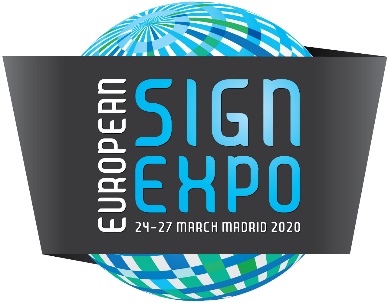 18. Februar 2020EUROPEAN SIGN EXPO 2020 FÜR NICHT GEDRUCKTE BESCHILDERUNG UNTER DEM MOTTO „WHERE SIGNAGE COMES ALIVE“Die European Sign Expo öffnet vom 24. bis 27. März 2020 im Messezentrum IFEMA im spanischen Madrid ihre Pforten. Sie ist Europas führende Fachmesse für nicht gedruckte Beschilderung und visuelle Kommunikation und wird parallel zur FESPA Global Print Expo und Sportswear Pro ausgerichtet. Die diesjährige Veranstaltung findet in Halle 5 der IFEMA statt. Besuchern bietet sich hier die Gelegenheit, mit Ausstellern aus der gesamten Branche ins Gespräch zu kommen, die auf Profilbuchstaben, digitale Beschilderung, dimensionale Beschilderung, Gravur- und Ätzverfahren, Leuchtdisplays, Out-of-Home-Werbung, LED-Systeme sowie Ausstattung für Werbetechniker spezialisiert sind. Unter dem Motto „Where Signage Comes Alive“ möchte die Messe eine Plattform speziell für Werbetechniker bieten. Etliche globale Marktführer und Branchenfachleute führen die jüngsten technologischen Entwicklungen vor, demonstrieren Anwendungsmöglichkeiten und erörtern die aktuellen Trends bei der nicht gedruckten Beschilderung. Die European Sign Expo bietet Besuchern auch eine Gelegenheit, mit Ausstellern und Branchenkollegen ins Gespräch zu kommen, Erfahrungen auszutauschen und sich von den vielfältigen Möglichkeiten der Branche inspirieren zu lassen.2020 kehren etliche frühere Aussteller zur Messe zurück, darunter LG Hausys, EFKA, YellowTools, Admiral Tapes, Adsystem und Vivalyte. Außerdem nehmen 25 neue Aussteller an der European Sign Expo 2020 teil, darunter Kalisign, Kunstdünger und Grupo Herme sowie neue spanische Aussteller wie Don Letra, Apil Neon & Aiman GZ (Sanders Group).Die European Sign Expo wird auch 2020 von EFKA, einem Hersteller von Textil-Spannrahmen und Leuchtkästen, gesponsert. Das niederländische Unternehmen tritt seit 2018 als Sponsor auf und zeigt diesmal Text-Spannrahmen aus Aluminium, LED-Rahmen und dynamische Leuchtkästen sowie seine neuen Rahmen aus schalldämpfenden Materialien.  Henk Lever, Geschäftsführer und Inhaber von EFKA, erklärt: „Die European Sign Expo ist für uns weiterhin ein Pflichttermin und für unsere gegenwärtigen und künftigen Geschäfte entscheidend. Sie ermöglicht es uns, mit potenziellen Kunden, Bestandskunden und Händlern ins Gespräch zu kommen und unsere jüngsten Produkte im europäischen Markt vorzustellen. Wir freuen uns darauf, auch an der European Sign Expo 2020 teilzunehmen, die jüngsten Innovationen in Augenschein zu nehmen und die wichtigsten Trends im Markt tiefer zu ergründen.“Eine vollständige Liste der Aussteller finden Sie auf der Website der European Sign Expo unter https://ese.fespa.com/exhibitorlist Die Besucher der European Sign Expo 2020 können bei der parallel stattfindenden FESPA Global Print Expo 2020 auch die jüngsten Innovationen im Großformatdruck betrachten.Mit ihrem Eintrittsticket erhalten alle Besucher auch Zutritt zu vielfältigen, inspirierenden Weiterbildungsangeboten in den Hallen der FESPA Global Print Expo 2020. Das Trend Theatre-Konferenzprogramm dürfte für Werbetechniker besonders interessant sein. Die Seminarthemen umfassen Sublimationstrends im Werbetechnik- und Grafikmarkt, Workflow, Farbmanagement, Markttrends, Qualitätssicherung und die Zukunft der Bereiche Druck und Werbetechnik. Ein weiterer interessanter Programmpunkt ist die Printeriors, eine Sonderausstellung für Innendekor, wo die Möglichkeiten dieses Markts auf inspirierende Weise präsentiert werden. Neil Felton, CEO der FESPA, erklärt: „Die European Sign Expo findet in diesem Jahr zum achten Mal in Folge statt und ist seit ihren Anfängen stetig gewachsen. Sie bietet Fachleuten für nicht gedruckte Beschilderung einen Ort, an dem sie das Potenzial ergründen können, das abseits vom Druck besteht. Wir freuen uns darauf, unsere bisherigen Aussteller erneut willkommen heißen zu dürfen sowie neue Unternehmen kennen zu lernen, die erstmalig bei der Messe ausstellen.“Weitere Informationen über die European Sign Expo 2020 erhalten Sie unter: https://ese.fespa.com/de. Zur Anmeldung für freien Eintritt verwenden Sie den Code ESEM201. Sie erhalten außerdem Zutritt zu den Parallelveranstaltungen FESPA Global Print Expo 2020 und Sportswear Pro 2020.ENDEFESPADie FESPA ist eine 1962 gegründete Vereinigung von Handelsverbänden und organisiert Ausstellungen und Konferenzen für die Sieb- und Digitaldruckbranchen. Die beiden Ziele der FESPA sind die Förderung von Siebdruck und Digitalbildgebung sowie der Wissensaustausch über Sieb- und Digitaldruck unter ihren Mitgliedern auf der ganzen Welt zur Unterstützung der Expansion ihrer Geschäfte und zu ihrer Information über die neuesten Entwicklungen in ihren schnell wachsenden Branchen.FESPA Profit for Purpose 
Unsere Teilhaber kommen aus der Industrie. FESPA hat in den vergangenen sieben Jahren mehrere Millionen Euro in die weltweite Druckindustrie investiert und damit das Wachstum des Marktes unterstützt. Weitere Informationen finden Sie unter www.fespa.com. FESPA Print CensusDie FESPA-Umfrage zum Druckbereich ist ein internationales Forschungsprojekt zum besseren Verständnis der Community im Großformat-, Sieb- und Digitaldruck. Sie ist das größte Datenerfassungsprojekt ihrer Art. Nächste FESPA-Veranstaltungen:  FESPA Brasil, 18-21 märz 2020, Expo Center Norte, São Paulo, BrazilFESPA Global Print Expo, 24-27 märz 2020, IFEMA, Madrid, SpainEuropean Sign Expo, 24-27 märz 2020, IFEMA, Madrid, SpainSportswear Pro, 24-27 märz 2020, IFEMA, Madrid, SpainFESPA Mexico, 24-25 September 2020, Mexico City, MexicoFESPA Global Print Expo, 18-21 Mai 2021, Messe München, Munich, GermanyEuropean Sign Expo, 18-21 Mai 2021, Messe München, Munich, GermanyIm Auftrag der FESPA von AD Communications herausgegebenWeitere Informationen:  Michael Grass				Hannah ThomsonAD Communications  			FESPATel: + 44 (0) 1372 464470        		Tel: +44 (0) 1737 230788Email: mgrass@adcomms.co.uk 		Email: hannah.thomson@fespa.com Website: www.adcomms.co.uk		Website: www.fespa.com 